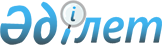 О внесении изменений и дополнения в решение Мангистауского областного маслихата от 11 декабря 2020 года № 39/462 "Об областном бюджете на 2021 - 2023 годы"Решение Мангистауского областного маслихата от 31 марта 2021 года № 2/16. Зарегистрировано Департаментом юстиции Мангистауской области 12 апреля 2021 года № 4476
      В соответствии с Бюджетным кодексом Республики Казахстан от 4 декабря 2008 года, законами Республики Казахстан от 23 января 2001 года "О местном государственном управлении и самоуправлении в Республике Казахстан" и от 2 декабря 2020 года "О республиканском бюджете на 2021 - 2023 годы" Мангистауский областной маслихат РЕШИЛ:
      1. Внести в решение Мангистауского областного маслихата от 11 декабря 2020 года № 39/462 "Об областном бюджете на 2021-2023 годы" (зарегистрировано в Реестре государственной регистрации нормативных правовых актов за № 4399, опубликовано 25 декабря 2020 года в Эталонном контрольном банке нормативных правовых актов Республики Казахстан) следующие изменения и дополнение:
      пункт 1 указанного решения изложить в новой редакции следующего содержания:
      "1. Утвердить областной бюджет на 2021-2023 годы согласно приложениям 1, 2 и 3 соответственно к настоящему решению, в том числе на 2021 год в следующих объемах:
      1) доходы – 222 207 016,5 тысяч тенге, в том числе по:
      налоговым поступлениям – 103 232 630,0 тысяч тенге;
      неналоговым поступлениям – 5 982 046,0 тысяч тенге;
      поступлениям от продажи основного капитала – 153 000,0 тысяч тенге;
      поступлениям трансфертов – 112 839 340,5 тысяч тенге;
      2) затраты – 217 517 383,6 тысяч тенге;
      3) чистое бюджетное кредитование – 3 422 674,7 тысяч тенге, в том числе: 
      бюджетные кредиты – 4 604 509,0 тысяч тенге;
      погашение бюджетных кредитов – 1 181 834,3 тысячи тенге;
      4) сальдо по операциям с финансовыми активами – 743 430,0 тысяч тенге, в том числе: 
      приобретение финансовых активов – 743 430,0 тысяч тенге;
      поступления от продажи финансовых активов государства – 0 тенге;
      5) дефицит (профицит) бюджета – 523 528,2 тысячи тенге;
      6) финансирование дефицита (использование профицита) бюджета – - 523 528,2 тысячи тенге, в том числе:
      поступление займов – 2 152 128,0 тысяч тенге;
      погашение займов – 2 936 085,4 тысячи тенге;
      используемые остатки бюджетных средств – 260 429,2 тысячи тенге.";
      пункт 5 указанного решения изложить в новой редакции следующего содержания:
      "5. Предусмотреть в областном бюджете на 2021 год объемы трансфертов из городских и районных бюджетов на компенсацию потерь областного бюджета в сумме 45 956 294,7 тысяч тенге, в том числе, из:
      Бейнеуского района – 6 129 308,8 тысяч тенге;
      Каракиянского района – 3 861 127,2 тысячи тенге;
      Мангистауского района – 2 550 620,4 тысячи тенге;
      Тупкараганского района – 3 123 706,4 тысячи тенге;
      Мунайлинского района – 7 008 325,4 тысячи тенге;
      города Актау – 19 402 113,8 тысяч тенге;
      города Жанаозен – 3 881 092,7 тысяч тенге.";
      дополнить пунктом 5-1 следующего содержания:
      "5-1. Предусмотреть в областном бюджете на 2021 год объемы целевых трансфертов из областного бюджета в бюджеты районов и городов в сумме 596 295,0 тысяч тенге, в том числе:
      Бейнеускому району – 37 071,0 тысяча тенге;
      Каракиянскому району – 31 633,0 тысячи тенге;
      Мангистаускому району –25 268,0 тысяч тенге;
      Тупкараганскому району – 19 826,0 тысяч тенге;
      Мунайлинскому району – 61 782,0 тысячи тенге;
      городу Актау – 164 420,0 тысяч тенге;
      городу Жанаозен – 256 295,0 тысяч тенге.";
      пункт 7 указанного решения изложить в новой редакции следующего содержания:
      "7. Утвердить резерв акимата области в сумме 1 037 685,1 тысяча тенге.".
      приложение 1 к указанному решению изложить в новой редакции согласно приложению к настоящему решению.
      2. Контроль за исполнением настоящего решения возложить на постоянную комиссию Мангистауского областного маслихата по вопросам экономики и бюджета.
      3. Государственному учреждению "Аппарат Мангистауского областного маслихата" (руководитель аппарата Дауылбаев А.К.) обеспечить государственную регистрацию настоящего решения в органах юстиции, размещение на интернет-ресурсе Мангистауского областного маслихата. 
      4. Настоящее решение вводится в действие с 1 января 2021 года. Областной бюджет на 2021 год
      Примечание: 
      расшифровка аббревиатуры:
      СПИД - синдром приобретенного иммунного дефицита.
					© 2012. РГП на ПХВ «Институт законодательства и правовой информации Республики Казахстан» Министерства юстиции Республики Казахстан
				
      Председатель сессии 

Е. Абилов

      Секретарь Мангистауского областного маслихата 

Н. Тумышев
Приложениек решению Мангистаускогообластного маслихатаот 31 марта 2021 года№ 2/16Приложение 1к решению Мангистаускогообластного маслихатаот 11 декабря 2020 года№ 39/462
Категория
Класс
Подкласс
Наименование
Сумма, тысяч тенге 1 1 1 2 3
1. ДОХОДЫ
222 207 016,5
1
HАЛОГОВЫЕ ПОСТУПЛЕHИЯ
103 232 630,0
01
Подоходный налог 
60 785 277,0
1
Корпоративный подоходный налог
15 610 471,0
2
Индивидуальный подоходный налог
45 174 806,0
03
Социальный налог
39 124 659,0
1
Социальный налог
39 124 659,0
05
Внутренние налоги на товары, работы и услуги
3 313 473,0
3
Поступления за использование природных и других ресурсов
2 362 028,0
4
Сборы за ведение предпринимательской и профессиональной деятельности
951 445,0
07
Прочие налоги
9 221,0
1
Прочие налоги
9 221,0
2
HЕHАЛОГОВЫЕ ПОСТУПЛЕHИЯ
5 982 046,0
01
Доходы от государственной собственности
1 375 114,0
1
Поступления части чистого дохода государственных предприятий
14 016,0
4
Доходы на доли участия в юридических лицах, находящиеся в государственной собственности
2 500,0
5
Доходы от аренды имущества, находящегося в государственной собственности
48 960,0
6
Вознаграждения за размещение бюджетных средств на банковских счетах
1 600,0
7
Вознаграждения по кредитам, выданным из государственного бюджета
1 308 038,0
03
Поступления денег от проведения государственных закупок, организуемых государственными учреждениями, финансируемыми из государственного бюджета
74,0
1
Поступления денег от проведения государственных закупок, организуемых государственными учреждениями, финансируемыми из государственного бюджета
74,0
04
Штрафы, пени, санкции, взыскания, налагаемые государственными учреждениями, финансируемыми из государственного бюджета, а также содержащимися и финансируемыми из бюджета (сметы расходов) Национального Банка Республики Казахстан 
545 000,0
1
Штрафы, пени, санкции, взыскания, налагаемые государственными учреждениями, финансируемыми из государственного бюджета, а также содержащимися и финансируемыми из бюджета (сметы расходов) Национального Банка Республики Казахстан, за исключением поступлений от организаций нефтяного сектора и в Фонд компенсации потерпевшим
545 000,0
06
Прочие неналоговые поступления
4 061 858,0
1
Прочие неналоговые поступления
4 061 858,0
3
ПОСТУПЛЕНИЯ ОТ ПРОДАЖИ ОСНОВНОГО КАПИТАЛА
153 000,0
01
Продажа государственного имущества, закрепленного за государственными учреждениями
153 000,0
1
Продажа государственного имущества, закрепленного за государственными учреждениями
153 000,0
4
ПОСТУПЛЕНИЯ ТРАНСФЕРТОВ
112 839 340,5
01
Трансферты из нижестоящих органов государственного управления
50 289 538,5
2
Трансферты из районных (городов областного значения) бюджетов
50 289 538,5
02
Трансферты из вышестоящих органов государственного управления
62 549 802,0
1
Трансферты из республиканского бюджета
62 549 802,0
Функциональная группа
Администратор бюджетных программ
Программа
Наименование
Сумма, тысяч тенге 1 2 3 4 5
2. ЗАТРАТЫ
217 517 383,6
01
Государственные услуги общего характера
3 188 330,0
110
Аппарат маслихата области
55 581,0
001
Услуги по обеспечению деятельности маслихата области
53 377,0
003
Капитальные расходы государственного органа
2 204,0
120
Аппарат акима области
1 720 570,0
001
Услуги по обеспечению деятельности акима области
1 692 788,0
007
Капитальные расходы подведомственных государственных учреждений и организаций
27 782,0
257
Управление финансов области
307 372,0
001
Услуги по реализации государственной политики в области исполнения местного бюджета и управления коммунальной собственностью
183 580,0
009
Приватизация, управление коммунальным имуществом, постприватизационная деятельность и регулирование споров, связанных с этим
23 792,0
028
Приобретение имущества в коммунальную собственность
100 000,0
258
Управление экономики и бюджетного планирования области
297 649,0
001
 Услуги по реализации государственной политики в области формирования и развития экономической политики, системы государственного планирования 
289 249,0
061
Экспертиза и оценка документации по вопросам бюджетных инвестиций и государственно-частного партнерства, в том числе концессии
8 400,0
263
Управление внутренней политики области
88 045,0
075
Обеспечение деятельности Ассамблеи народа Казахстана области
88 045,0
269
Управление по делам религий области
122 850,0
001
Услуги по реализации государственной политики в сфере религиозной деятельности на местном уровне
72 845,0
003
Капитальные расходы государственного органа
1 530,0
005
Изучение и анализ религиозной ситуации в регионе
48 475,0
282
Ревизионная комиссия области
118 089,0
001
Услуги по обеспечению деятельности ревизионной комиссии области 
115 089,0
003
Капитальные расходы государственного органа
3 000,0
288
Управление строительства, архитектуры и градостроительства области
416 847,0
061
Развитие объектов государственных органов
416 847,0
718
Управление государственных закупок области
61 327,0
001
Услуги по реализации государственной политики в области государственных закупок на местном уровне
61 327,0
02
Оборона
430 765,0
120
Аппарат акима области
124 783,0
010
Мероприятия в рамках исполнения всеобщей воинской обязанности
11 584,0
011
Подготовка территориальной обороны и территориальная оборона областного масштаба
98 199,0
014
Предупреждение и ликвидация чрезвычайных ситуаций областного масштаба
15 000,0
288
Управление строительства, архитектуры и градостроительства области
3 000,0
010
Развитие объектов мобилизационной подготовки и чрезвычайных ситуаций
3 000,0
287
Территориальный орган, уполномоченных органов в области чрезвычайных ситуаций природного и техногенного характера, гражданской обороны, финансируемый из областного бюджета
302 982,0
002
Капитальные расходы территориального органа и подведомственных государственных учреждений
298 982,0
004
Предупреждение и ликвидация чрезвычайных ситуаций областного масштаба
4 000,0
03
Общественный порядок, безопасность, правовая, судебная, уголовно-исполнительная деятельность
9 037 789,0
252
Исполнительный орган внутренних дел, финансируемый из областного бюджета
8 875 445,0
001
Услуги по реализации государственной политики в области обеспечения охраны общественного порядка и безопасности на территории области
6 941 490,0
003
Поощрение граждан, участвующих в охране общественного порядка
2 926,0
006
Капитальные расходы государственного органа
1 931 029,0
288
Управление строительства, архитектуры и градостроительства области
162 344,0
005
Развитие объектов органов внутренних дел
10 496,0
053
Строительство объектов общественного порядка и безопасности
151 848,0
04
Образование
115 250 569,3
253
Управление здравоохранения области
263 296,0
003
Повышение квалификации и переподготовка кадров
9 432,0
043
Подготовка специалистов в организациях технического и профессионального, послесреднего образования
253 864,0
261
Управление образования области
110 213 338,3
001
Услуги по реализации государственной политики на местном уровне в области образования 
620 367,0
003
Общеобразовательное обучение по специальным образовательным учебным программам
3 182 970,0
005
Приобретение и доставка учебников, учебно-методических комплексов государственных организациях образования
2 331 465,0
006
Общеобразовательное обучение одаренных детей в специализированных организациях образования
1 662 828,0
007
Проведение школьных олимпиад, внешкольных мероприятий и конкурсов областного, районного (городского) масштабов
444 017,0
011
Обследование психического здоровья детей и подростков и оказание психолого-медико-педагогической консультативной помощи населению
1 544 689,0
012
Реабилитация и социальная адаптация детей и подростков с проблемами в развитии
399 208,0
024
Подготовка специалистов в организациях технического и профессионального образования
6 734 166,3
029
Методическое и финансовое сопровождение системы образования
932 984,0
052
Повышение квалификации, подготовка и переподготовка кадров в рамках Государственной программы развития продуктивной занятости и массового предпринимательства на 2017 – 2021 годы "Еңбек" 
1 602 574,0
055
Дополнительное образование для детей и юношества
2 366 945,0
057
Подготовка специалистов с высшим, послевузовским образованием и оказание социальной поддержки обучающимся
525 703,0
067
Капитальные расходы подведомственных государственных учреждений и организаций
1 814 036,0
081
Дошкольное воспитание и обучение
11 646 448,0
082
Общеобразовательное обучение в государственных организациях начального, основного и общего среднего образования
45 937 993,0
083
Организация бесплатного подвоза учащихся до ближайшей школы и обратно в сельской местности
408 193,0
086
Выплата единовременных денежных средств казахстанским гражданам, усыновившим (удочерившим) ребенка (детей)-сироту и ребенка (детей), оставшегося без попечения родителей
1 069,0
087
Ежемесячные выплаты денежных средств опекунам (попечителям) на содержание ребенка-сироты (детей-сирот), и ребенка (детей), оставшегося без попечения родителей
147 299,0
200
Обеспечение деятельности организаций дошкольного воспитания и обучения и организация в них медицинского обслуживания
851 070,0
202
Реализация государственного образовательного заказа в дошкольных организациях образования
4 890 741,0
203
Реализация подушевого финансирования в государственных организациях среднего образования
22 168 573,0
285
Управление физической культуры и спорта области
3 623 797,0
006
Дополнительное образование для детей и юношества по спорту
3 623 797,0
288
Управление строительства, архитектуры и градостроительства области
1 150 138,0
012
Строительство и реконструкция объектов начального, основного среднего и общего среднего образования
1 150 138,0
05
Здравоохранение
4 894 402,0
253
Управление здравоохранения области
4 809 869,0
001
Услуги по реализации государственной политики на местном уровне в области здравоохранения
183 220,0
006
Услуги по охране материнства и детства
110 923,0
007
Пропаганда здорового образа жизни
37 416,0
008
Реализация мероприятий по профилактике и борьбе со СПИД в Республике Казахстан
115 007,0
016
Обеспечение граждан бесплатным или льготным проездом за пределы населенного пункта на лечение
59 700,0
018
Информационно-аналитические услуги в области здравоохранения
28 492,0
027
Централизованный закуп и хранение вакцин и других медицинских иммунобиологических препаратов для проведения иммунопрофилактики населения
2 152 071,0
029
Областные базы специального медицинского снабжения
43 449,0
033
Капитальные расходы медицинских организаций здравоохранения
1 418 288,0
039
Оказание амбулаторно-поликлинических услуг и медицинских услуг субъектами сельского здравоохранения, за исключением оказываемой за счет средств республиканского бюджета, и оказание услуг Call-центрами
27 918,0
041
Дополнительное обеспечение гарантированного объема бесплатной медицинской помощи по решению местных представительных органов областей
171 722,0
042
Проведение медицинской организацией мероприятий, снижающих половое влечение, осуществляемые на основании решения суда
643,0
050
Возмещение лизинговых платежей по санитарному транспорту, медицинским изделиям, требующие сервисного обслуживания, приобретенных на условиях финансового лизинга
461 020,0
288
Управление строительства, архитектуры и градостроительства области
84 533,0
038
Строительство и реконструкция объектов здравоохранения
84 533,0
06
Социальная помощь и социальное обеспечение
6 998 389,0
256
Управление координации занятости и социальных программ области
6 140 010,0
001
Услуги по реализации государственной политики на местном уровне в области обеспечения занятости и реализации социальных программ для населения
217 146,0
002
Предоставление специальных социальных услуг для престарелых и инвалидов в медико-социальных учреждениях (организациях) общего типа, в центрах оказания специальных социальных услуг, в центрах социального обслуживания
231 222,0
007
Капитальные расходы государственного органа
619,0
013
Предоставление специальных социальных услуг для инвалидов с психоневрологическими заболеваниями, в психоневрологических медико-социальных учреждениях (организациях), в центрах оказания специальных социальных услуг, в центрах социального обслуживания
400 963,0
014
Предоставление специальных социальных услуг для престарелых, инвалидов, в том числе детей-инвалидов, в реабилитационных центрах
78 472,0
015
Предоставление специальных социальных услуг для детей-инвалидов с психоневрологическими патологиями в детских психоневрологических медико-социальных учреждениях (организациях), в центрах оказания специальных социальных услуг, в центрах социального обслуживания
354 878,0
018
Размещение государственного социального заказа в неправительственных организациях
48 036,0
046
Обеспечение прав и улучшение качества жизни инвалидов в Республике Казахстан
14 309,0
053
Услуги по замене и настройке речевых процессоров к кохлеарным имплантам
50 050,0
067
Капитальные расходы подведомственных государственных учреждений и организаций
81 120,0
071
Обучение предпринимательству в рамках Государственной программы развития продуктивной занятости и массового предпринимательства на 2017 – 2021 годы "Еңбек"
31 190,0
113
Целевые текущие трансферты нижестоящим бюджетам
4 632 005,0
261
Управление образования области
703 914,0
015
Социальное обеспечение сирот, детей, оставшихся без попечения родителей
403 000,0
037
Социальная реабилитация
288 702,0
092
Содержание ребенка (детей), переданного патронатным воспитателям
12 212,0
263
Управление внутренней политики области
26 620,0
077
Обеспечение прав и улучшение качества жизни инвалидов в Республике Казахстан
26 620,0
288
Управление строительства, архитектуры и градостроительства области
10 000,0
039
Строительство и реконструкция объектов социального обеспечения
10 000,0
298
Управление государственной инспекции труда области
117 845,0
001
Услуги по реализации государственной политики в области регулирования трудовых отношений на местном уровне
117 845,0
07
Жилищно-коммунальное хозяйство
6 328 803,7
279
Управление энергетики и жилищно-коммунального хозяйства области
6 328 803,7
001
Услуги по реализации государственной политики на местном уровне в области энергетики и жилищно-коммунального хозяйства 
125 532,0
032
Субсидирование стоимости услуг по подаче питьевой воды из особо важных групповых и локальных систем водоснабжения, являющихся безальтернативными источниками питьевого водоснабжения
1 288 528,7
038
Развитие коммунального хозяйства
23 597,0
067
Капитальные расходы подведомственных государственных учреждений и организаций
495 000,0
114
Целевые трансферты на развитие нижестоящим бюджетам
4 396 146,0
08
Культура, спорт, туризм и информационное пространство
7 326 258,0
263
Управление внутренней политики области
864 660,0
001
Услуги по реализации государственной внутренней политики на местном уровне 
236 057,0
003
Реализация мероприятий в сфере молодежной политики
50 038,0
007
Услуги по проведению государственной информационной политики 
578 565,0
285
Управление физической культуры и спорта области
3 651 110,0
001
Услуги по реализации государственной политики на местном уровне в сфере физической культуры и спорта
69 624,0
002
Проведение спортивных соревнований на областном уровне
134 053,0
003
Подготовка и участие членов областных сборных команд по различным видам спорта на республиканских и международных спортивных соревнованиях
3 444 120,0
005
Капитальные расходы государственного органа
3 313,0
743
Управление цифровых технологий области
522 989,0
001
Услуги по реализации государственной политики на местном уровне в области информатизации, оказания государственных услуг и проектного управления области
488 122,0
003
Капитальные расходы государственного органа
34 867,0
748
Управление культуры, развития языков и архивного дела области
2 187 499,0
001
Услуги по реализации государственной политики на местном уровне вобласти культуры, развития языков и архивного дела
125 925,0
002
Развитие государственного языка и других языков народа Казахстана
12 417,0
005
Поддержка культурно-досуговой работы
149 758,0
007
Обеспечение сохранности историко-культурного наследия и доступа к ним
614 100,0
008
Поддержка театрального и музыкального искусства
657 215,0
009
Обеспечение функционирования областных библиотек
111 082,0
010
Обеспечение сохранности архивного фонда
179 929,0
032
Капитальные расходы подведомственных государственных учреждений и организаций
69 333,0
113
Целевые текущие трансферты нижестоящим бюджетам
267 740,0
757
Управление инвестиций и развития туризма области
100 000,0
004
Регулирование туристической деятельности
100 000,0
09
Топливно-энергетический комплекс и недропользование
38 500,0
279
Управление энергетики и жилищно-коммунального хозяйства области
38 500,0
007
Развитие теплоэнергетической системы
20 911,0
081
Организация и проведение поисково-разведочных работ на подземные воды для хозяйственно-питьевого водоснабжения населенных пунктов
17 589,0
10
Сельское, водное, лесное, рыбное хозяйство, особо охраняемые природные территории, охрана окружающей среды и животного мира, земельные отношения
2 551 885,0
251
Управление земельных отношений области
109 182,0
001
Услуги по реализации государственной политики в области регулирования земельных отношений на территории области
67 390,0
003
Регулирование земельных отношений 
41 792,0
254
Управление природных ресурсов и регулирования природопользования области
574 735,0
001
Услуги по реализации государственной политики в сфере охраны окружающей среды на местном уровне
88 083,0
005
Охрана, защита, воспроизводство лесов и лесоразведение
107 311,0
006
Охрана животного мира
179 146,0
008
Мероприятия по охране окружающей среды
200 045,0
013
Капитальные расходы государственного органа
50,0
032
Капитальные расходы подведомственных государственных учреждений и организаций
100,0
255
Управление сельского хозяйства области
721 220,0
001
Услуги по реализации государственной политики на местном уровне в сфере сельского хозяйства
105 392,0
008
Субсидирование стоимости пестицидов, биоагентов (энтомофагов), предназначенных для проведения обработки против вредных и особо опасных вредных организмов с численностью выше экономического порога вредоносности и карантинных объектов
48,0
014
Субсидирование стоимости услуг по доставке воды сельскохозяйственным товаропроизводителям
15 750,0
019
Услуги по распространению и внедрению инновационного опыта
14 000,0
034
Cубсидирование повышения продуктивности и качества товарного рыбоводства
10 500,0
035
Формирование региональных стабилизационных фондов продовольственных товаров
20 000,0
046
Государственный учет и регистрация тракторов, прицепов к ним, самоходных сельскохозяйственных, мелиоративных и дорожно-строительных машин и механизмов
3 500,0
047
Субсидирование стоимости удобрений (за исключением органических)
18 722,0
050
Возмещение части расходов, понесенных субъектом агропромышленного комплекса, при инвестиционных вложениях
419 643,0
053
Субсидирование развития племенного животноводства, повышение продуктивности и качества продукции животноводства
52 716,0
056
Субсидирование ставок вознаграждения при кредитовании, а также лизинге на приобретение сельскохозяйственных животных, техники и технологического оборудования
40 949,0
060
Частичное гарантирование по микрокредитам в рамках Государственной программы развития продуктивной занятости и массового предпринимательства на 2017 – 2021 годы "Еңбек" 
10 000,0
061
Субсидирование операционных затрат микрофинансовых организаций в рамках Государственной программы развития продуктивной занятости и массового предпринимательства на 2017 – 2021 годы "Еңбек"
10 000,0
278
Управление предпринимательства и торговли области
500 000,0
035
Формирование региональных стабилизационных фондов продовольственных товаров
500 000,0
288
Управление строительства, архитектуры и градостроительства области
5 000,0
022
Развитие объектов охраны окружающей среды
5 000,0
719
Управление ветеринарии области
519 694,0
001
Услуги по реализации государственной политики на местном уровне в сфере ветеринарии
69 282,0
013
Проведение мероприятий по идентификации сельскохозяйственных животных
799,0
028
Услуги по транспортировке ветеринарных препаратов до пункта временного хранения
2 809,0
075
Обеспечение ветеринарной безопасности на территории области
446 804,0
749
Управление градостроительного и земельного контроля области
122 054,0
001
Услуги по реализации государственной политики на местном уровне всфере государственного архитектурно-строительного контроля и контроляза использованием и охраной земель
122 054,0
11
Промышленность, архитектурная, градостроительная и строительная деятельность
6 691 276,0
288
Управление строительства, архитектуры и градостроительства области
6 691 276,0
001
Услуги по реализации государственной политики в области строительства, архитектуры и градостроительства на местном уровне
134 664,0
004
Разработка комплексных схем градостроительного развития и генеральных планов населенных пунктов
30 000,0
113
Целевые текущие трансферты нижестоящим бюджетам
1 277 126,0
114
Целевые трансферты на развитие нижестоящим бюджетам
5 249 486,0
12
Транспорт и коммуникации
3 719 390,7
268
Управление пассажирского транспорта и автомобильных дорог области
3 719 390,7
001
Услуги по реализации государственной политики на местном уровне в области транспорта и коммуникаций 
64 640,0
002
Развитие транспортной инфраструктуры
1 034 102,2
003
Обеспечение функционирования автомобильных дорог
250 000,0
005
Субсидирование пассажирских перевозок по социально значимым межрайонным (междугородним) сообщениям
252 704,5
028
Реализация приоритетных проектов транспортной инфраструктуры
1 000,0
113
Целевые текущие трансферты нижестоящим бюджетам
1 211 292,0
114
Целевые трансферты на развитие нижестоящим бюджетам
905 652,0
13
Прочие
15 523 267,8
252
Исполнительный орган внутренних дел, финансируемый из областного бюджета
999 107,0
096
Выполнение государственных обязательств по проектам государственно-частного партнерства 
999 107,0
253
Управление здравоохранения области
11 000,0
096
Выполнение государственных обязательств по проектам государственно-частного партнерства 
11 000,0
257
Управление финансов области
1 037 685,1
012
Резерв местного исполнительного органа области 
1 037 685,1
258
Управление экономики и бюджетного планирования области
100 000,0
003
Разработка или корректировка, а также проведение необходимых экспертиз технико-экономических обоснований местных бюджетных инвестиционных проектов и конкурсных документаций проектов государственно-частного партнерства, концессионных проектов, консультативное сопровождение проектов государственно-частного партнерства и концессионных проектов
100 000,0
261
Управление образования области
295 452,0
096
Выполнение государственных обязательств по проектам государственно-частного партнерства 
295 452,0
278
Управление предпринимательства и торговли области
7 051 153,0
001
Услуги по реализации государственной политики на местном уровне в области развития предпринимательства и торговли
107 336,0
006
Субсидирование процентной ставки по кредитам в рамках Государственной программы поддержки и развития бизнеса "Дорожная карта бизнеса-2025" 
5 588 948,0
007
Частичное гарантирование кредитов малому и среднему бизнесу в рамках Государственной программы поддержки и развития бизнеса "Дорожная карта бизнеса-2025" 
1 233 869,0
008
Поддержка предпринимательской деятельности
100 000,0
082
Предоставление государственных грантов молодым предпринимателям для реализации новых бизнес-идей в рамках Государственной программы поддержки и развития бизнеса "Дорожная карта бизнеса-2025" 
21 000,0
288
Управление строительства, архитектуры и градостроительства области
5 571 773,7
040
Развитие инфраструктуры специальных экономических зон, индустриальных зон, индустриальных парков
42 000,0
051
Развитие индустриальной инфраструктуры в рамках Государственной программы поддержки и развития бизнеса "Дорожная карта бизнеса-2025" 
529 773,7
096
Выполнение государственных обязательств по проектам государственно-частного партнерства
5 000 000,0
757
Управление инвестиций и развития туризма области
457 097,0
001
Услуги по реализации государственной политики на местном уровне в области развития инвестиций и туризма области
130 963,0
003
Капитальные расходы государственного органа
2 000,0
005
Реализация мероприятий в рамках государственной поддержки индустриально-инновационной деятельности
324 134,0
14
Обслуживание долга
1 662 114,0
257
Управление финансов области
1 662 114,0
004
Обслуживание долга местных исполнительных органов 
1 660 317,0
016
Обслуживание долга местных исполнительных органов по выплате вознаграждений и иных платежей по займам из республиканского бюджета
1 797,0
15
Трансферты
33 875 644,1
257
Управление финансов области
33 875 644,1
006
Бюджетные изъятия
13 416 746,0
007
Субвенции
11 797 314,0
011
Возврат неиспользованных (недоиспользованных) целевых трансфертов
200 491,1
024
Целевые текущие трансферты из нижестоящего бюджета на компенсацию потерь вышестоящего бюджета в связи с изменением законодательства
8 461 093,0
Функциональная группа
Администратор бюджетных программ
Программа
Наименование
Сумма, тысяч тенге 1 2 3 4 5
3. ЧИСТОЕ БЮДЖЕТНОЕ КРЕДИТОВАНИЕ
3 422 674,7
БЮДЖЕТНЫЕ КРЕДИТЫ
4 604 509,0
07
Жилищно-коммунальное хозяйство
2 452 381,0
288
Управление строительства, архитектуры и градостроительства области
2 452 381,0
009
Кредитование районных (городов областного значения) бюджетов на проектирование и (или) строительство жилья
2 452 381,0
10
Сельское, водное, лесное, рыбное хозяйство, особо охраняемые природные территории, охрана окружающей среды и животного мира, земельные отношения
1 452 128,0
255
Управление сельского хозяйства области
500 000,0
037
Предоставление бюджетных кредитов для содействия развитию предпринимательства в рамках Государственной программы развития продуктивной занятости и массового предпринимательства на 2017 – 2021 годы "Еңбек" 
500 000,0
258
Управление экономики и бюджетного планирования области
952 128,0
007
Бюджетные кредиты местным исполнительным органам для реализации мер социальной поддержки специалистов
952 128,0
13
Прочие
700 000,0
278
Управление предпринимательства и торговли области
700 000,0
069
Кредитование на содействие развитию предпринимательства в областных центрах и моногородах
700 000,0
Категория
Класс
Подкласс
Наименование
Сумма, тысяч тенге 1 1 1 2 3
5
ПОГАШЕНИЕ БЮДЖЕТНЫХ КРЕДИТОВ
1 181 834,3
01
Погашение бюджетных кредитов
1 181 834,3
1
Погашение бюджетных кредитов, выданных из государственного бюджета
1 181 834,3
Функциональная группа
Администратор бюджетных программ
Программа
Наименование
Сумма, тысяч тенге 1 2 3 4 5
4. САЛЬДО ПО ОПЕРАЦИЯМ С ФИНАНСОВЫМИ АКТИВАМИ
743 430,0
Приобретение финансовых активов
743 430,0
13
Прочие
743 430,0
257
Управление финансов области
78 000,0
005
Формирование или увеличение уставного капитала юридических лиц
78 000,0
279
Управление энергетики и жилищно-коммунального хозяйства области
600 000,0
065
Формирование или увеличение уставного капитала юридических лиц
600 000,0
757
Управление инвестиций и развития туризма области
65 430,0
065
Формирование или увеличение уставного капитала юридических лиц
65 430,0
Категория
Класс
Подкласс
Наименование
Сумма, тысяч тенге 1 1 1 2 3
6
Поступления от продажи финансовых активов государства
0,0
01
Поступления от продажи финансовых активов государства 
0,0
1
Поступления от продажи финансовых активов внутри страны
0,0
Категория
Класс
Подкласс
Наименование
Сумма, тысяч тенге 1 1 1 2 3
5. ДЕФИЦИТ (ПРОФИЦИТ) БЮДЖЕТА
523 528,2
6. ФИНАНСИРОВАНИЕ ДЕФИЦИТА (ИСПОЛЬЗОВАНИЕ ПРОФИЦИТА) БЮДЖЕТА
-523 528,2
7
Поступления займов
2 152 128,0
01
Внутренние государственные займы
2 152 128,0
2
Договоры займа
2 152 128,0
Функциональная группа
Администратор бюджетных программ
Программа
Наименование
Сумма, тысяч тенге 1 2 3 4 5
16
Погашение займов
2 936 085,4
257
Управление финансов области
2 936 085,4
008
Погашение долга местного исполнительного органа
1 860 000,0
015
Погашение долга местного исполнительного органа перед вышестоящим бюджетом
1 076 085,4
8
Используемые остатки бюджетных средств
260 429,2
01
Остатки бюджетных средств
260 429,2
1
Свободные остатки бюджетных средств
260 429,2